WhistleStop ShopsMarket Day10AM-6PMJuly 22nd            1369 4th Avenue Auburn, GA 30011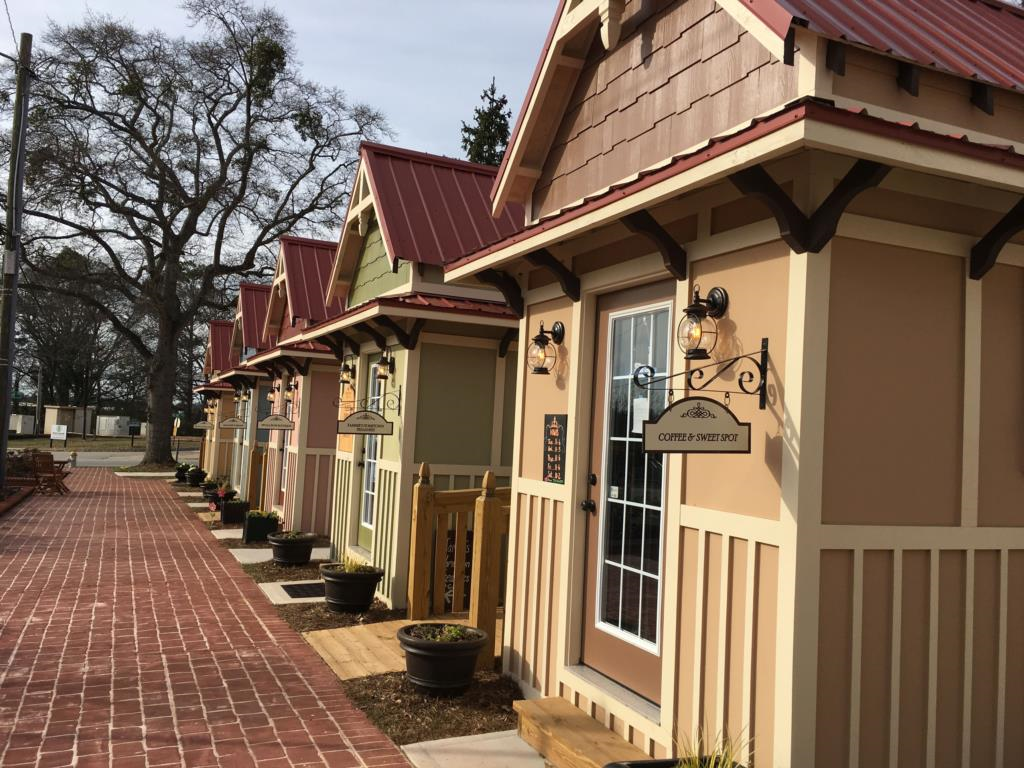 Food TrucksKids ZoneLive Entertainment PrizesJuried VendorsPetals Children’s BoutiqueTeam Sports ApparelDragonfly Dreams Tammie’s Hometown TreasuresCoffee & Sweet SpotTiffany’s on the CornerShimmerWillotta’s PastryBurgundy’s Ice Cream & MoreWanderlust BoutiqueBurgundy’s Ice Cream & MoreTeam Sports Apparel